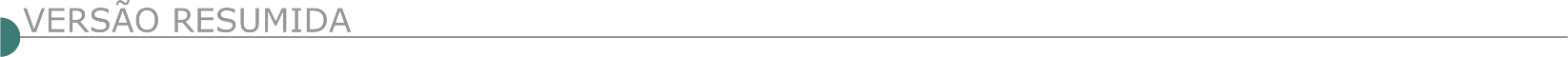 ESTADO DE MINAS GERAISSERVIÇO SOCIAL DO TRANSPORTE AVISO DE LICITAÇÃO CONCORRÊNCIA Nº 8/2022 O Serviço Social do Transporte-SEST, através de sua Unidade A-021 situada em Contagem/MG, torna público a realização de concorrência para Selecionar e contratar empresa para prestação de serviços contínuos de coleta, transporte e destinação final de resíduos sólidos produzidos na unidade de uma forma geral (CLASSES A E B), especialmente os gerados na manutenção de jardins, com locação das caçambas estacionárias para acondicionamento, para a Unidade do SEST/SENAT A-021, conforme especificado neste Edital e em seus anexos, no dia 09/08/2022, às 9h00min. Para retirada do edital e acesso às demais informações, os interessados deverão dirigir-se à Rua Dorinato Lima 450, Bairro Inconfidentes, Contagem/MG ou através do e-mail: licitação.a021@sestsenat.org.br.HOSPITAL DAS CLÍNICAS DA UNIVERSIDADE FEDERAL DE UBERLÂNDIA - RDC ELETRÔNICO Nº 1/2022Objeto: Escolha da proposta mais vantajosa para a contratação de empresa especializada em engenharia e construção civil para execução da obra do Hospital de Clínicas da Universidade Federal de Uberlândia, contemplando o fornecimento de materiais, equipamentos e mão de obra, conforme condições, quantidades e exigências estabelecidas neste Edital e seus Anexos. Edital a partir de: 26/07/2022 das 08:00 às 12:00 Hs e das 13:00 às 17:00 - Endereço: Avenida Pará, 1720 - Umuarama - Uberlândia (MG) Entrega da Proposta: 26/07/2022 às 08:00Hs - DATA SESSÃO PÚBLICA: 17/08//2022 - HORÁRIO SESSÃO PÚBLICA: 08:30 horas (Horário de Brasília) - DATA LIMITE PARA SOLICITAÇÃO DE ESCLARECIMENTOS E IMPUGNAÇÃO: 08/08/2022, às 17 horas - LOCAL: www.comprasgovernamentais.gov.br. MINISTÉRIO DA EDUCAÇÃO - SECRETARIA EXECUTIVA - SUBSECRETARIA DE PLANEJAMENTO E ORÇAMENTO – INSTITUTO FEDERAL DE EDUCAÇÃO, CIÊNCIA E TECNOLOGIA DO NORTE DE MINAS GERAIS - RDC ELETRÔNICO Nº 6/2022Objeto: Objeto: O objeto da presente licitação é a escolha da proposta mais vantajosa para a contratação de empresa especializada para execução da Obra de Restauro do Casarão Histórico do IFNMG - Campus Araçuaí, conforme condições, quantidades e exigências estabelecidas no Edital e seus anexos.
Edital a partir de: 26/07/2022 das 08:00 às 17:00 - Endereço: Fazenda do Meio Pé da Serra, S/n, Br 367, Km 278 - Zona Rural - Araçuaí (MG) – Entrega da Proposta: 26/07/2022 às 08:00Hs - Data da sessão: 16/08/2022 - Horário: 09:00 - Local: Portal de Compras do Governo Federal – www.comprasgovernamentais.gov.br. ALTO JEQUITIBÁ PREFEITURA MUNICIPAL TOMADA DE PREÇO Nº 005/2022 A Prefeitura De Alto Jequitibá Torna Pública O Processo Licitatório Nº 128/2022, Tomada De Preço Nº 005/2022. Objeto: Contratação de empresa especializada para execução das obras de reforma e ampliação do prédio escolar e construção de quadra poliesportiva na Escola Municipal Manoel José Da Silva, no município de alto jequitibá, com recursos oriundos do convênio nº 1261001471/2022/see/projeto mão dadas, celebrado com o estado de minas gerais. A sessão pública será no dia10/08/2022, às 13h.o edital na íntegra está disponível no site: www.altojequitiba.mg.gov.br.  Maiores informações podem ser obtidas no tel.: (33) 3343.1268. Simone Nunes Faria – Chefe do Setor de Licitação e Pregoeira.TOMADA DE PREÇO Nº 006/2022 A Prefeitura de Alto Jequitibá torna pública o Processo Licitatório Nº 129/2022, Tomada De Preço Nº 006/2022. Objeto: Contratação de empresa especializada para execução da obra de construção de uma quadra poliesportiva na Escola Municipal Augusto Dutra Neto, município de alto jequitibá, com recursos oriundos do convênio nº 1261001472/2022/see/projeto mãos dadas, celebrado com o estado de minas gerais. A sessão pública será no dia11/08/2022, às 13h.o edital na íntegra está disponível no site: www.altojequitiba.mg.gov.br. Maiores informações podem ser obtidas no tel.: (33) 3343.1268.TOMADA DE PREÇO Nº 004/2022 A Prefeitura De Alto Jequitibá torna pública o Processo Licitatório Nº 127/2022, Tomada De Preço Nº 004/2022. Objeto: Contratação de empresa especializada para execução da etapa de finalização da obra de construção de uma upa - unidade de pronto atendimento no município de alto jequitibá, com recursos oriundos do convênio nº 1321003486/2015 celebrado com o estado de minas gerais. A sessão pública será no dia09/08/2022, às 13h.o edital na íntegra está disponível no site: www.altojequitiba.mg.gov.br. Maiores informações podem ser obtidas no tel.: (33) 3343.1268.PREFEITURA MUNICIPAL DE ARCEBURGO AVISO DE LICITAÇÃO PREGÃO PRESENCIAL Nº 47/2022A Prefeitura Municipal de Arceburgo/MG - Aviso de Licitação - Processo nº 317/2022 - Pregão Presencial nº 47/2022. O Município de Arceburgo/MG torna público que realizará Pregão Presencial nº 47/2022, de acordo com o art. 21 da Lei 8.666/93, e publica o seguinte objeto: Implantação de Registro de Preços consignado em Ata pelo prazo de 12 (doze) meses para eventual execução de serviços de operação tapa buraco em C.B.U.Q (concreto betuminoso usinado a quente), inclusive fornecimento, transporte e aplicação da massa asfáltica, bem como fornecimento e imprimação de ligante RR-2C, em diversas vias públicas do município. A sessão para o recebimento e a abertura das propostas será às 09:00(nove) horas do dia 04/08/2022 no setor de Licitações, à Rua Francisco Pereira Borges, n° 298 - Centro - Arceburgo/MG. O Edital estará disponível para os interessados a partir desta data no site oficial do Município www.arceburgo.mg.gov.br. EMPRESA DE CONSTRUÇÕES, OBRAS, SERVIÇOS, PROJETOS, TRANSPORTES E TRÂNSITO DE BETIM – ECOS – AVISO DE LICITAÇÃO. TORNA PÚBLICO, PARA CONHECIMENTO DOS INTERESSADOS, QUE FARÁ REALIZAR LICITAÇÃO NA MODALIDADE CONCORRÊNCIA PÚBLICA 003/2022, PAC 0015/2022Objeto: Contratação de Empresa especializada na prestação de serviços de engenharia ou arquitetura para execução de obras e serviços de manutenção em logradouros públicos no município de Betim-MG, com a abertura marcada para as 10:00 (dez) horas, do dia 31 de agosto de 2022. O Edital e seus Anexos encontram-se à disposição dos interessados no site https://www.betim.mg.gov.br/portal/editais. Elaine Amaral dos Santos Presidente da Comissão Permanente de Licitação/ECOS. 25/07/2022.PREFEITURA MUNICIPAL DE BOCAIÚVA - TOMADA DE PREÇOS Nº 14/22 PROCESSO LICITATÓRIO 124/22. Objeto: Contratação de empresa especializada para execução de obra de reforma do posto de saúde do Distrito de Sentinela. Sessão remarcada para o dia 16/08/22 ás 09:00 h. Justificativa: alteração no edital. Edital disponível no site bocaiuva.mg.gov.br e pelo e-mail licitacao@bocaiuva.mg.gov.br. AVISO DE RETIFICAÇÃO PRC 562/2022 – TP 010/2022 Objeto: Construção de Praça no Bairro Santo Antonio. RETIFICAÇÃO: Após análise do parecer jurídico, faz-se necessária a retificação do edital, bem como a substituição dos anexos II, III e IV. Diante disto prorroga-se o credenciamento e abertura do certame para às 09h do dia 18 de agosto de 2022. A retificação encontra-se disponível no site www.prefeituradecambui.mg.gov.br e no Depto. de Licitações. Inf.: (35) 3431-1167. CONSELHEIRO LAFAIETE - DATA DE ABERTURA DE PROPOSTAS COMERCIAIS - CP Nº 001/2022 A ML/MG torna público que, precluso o resultado do julgamento da fase de habilitação, sem alteração do resultado anteriormente publicado, referente ao processo Licitatório nº 022/2022 – concorrência pública nº 001/2022, nº 012/2022, cujo objeto é: contratação, com a utilização do sistema de registro de preços, de empresa especializada para prestação de serviços de coleta de resíduos sólidos urbanos e transporte até destinação final o Aterro Sanitário Regional – ECOT, e fornecimento de contêineres para disposição de resíduos sólidos, no Município de Conselheiro Lafaiete, de acordo com especificações, quantitativos e condições contidos nos Anexos I e II, integrantes do Edital, fica designada sessão pública para abertura das propostas comerciais para o dia 26/07/2022, às 09h30min, no local previsto no preâmbulo do Edital. CONTAGEM PREFEITURA MUNICIPAL AVISO DE ADIAMENTO RDC PRESENCIAL Nº 004/2022 A Prefeitura do Município de Contagem, torna público, para conhecimento dos interessados, o adiamento da licitação na seguinte modalidade: RDC presencial nº 004/2022 – PA 324/2022 – Edital 119/2022, tipo menor preço, Obras de implantação de bacia de detenção de cheias e infraestrutura complementar, no trecho da bacia hidrográfica do Córrego Ferrugem, Município de Contagem/MG; lote 1: Bacia B3 - antiga área da Vila Pto, Bairro JK; lote 2: Bacia B4 - antiga área da Vila Itaú, Bairro Cidade Industrial, com entrega do envelope de proposta até às 10:00 (dez horas) do dia 02 (dois) de setembro de 2022. Os interessados poderão ler e obter o texto integral deste Edital e seus Anexos, inclusive projetos de engenharia, que estarão disponíveis a partir do dia 09 (nove) de agosto de 2022, pelo site www.contagem.mg.gov.br/licitações, ou na sala da Comissão Permanente de Licitação da Secretaria Municipal de Obras e Serviços Urbanos (semobs), situada à rua Madre Margherita Fontanaresa, 432, 3º andar Bairro Eldorado - Contagem/MG, tel.: (0**31) 3391- 9352, de segunda à sexta-feira, no horário de 08h00min às 12h00min e de 13h00min às 17h00min, mediante apresentação de um DVD virgem à Comissão Permanente de Licitação no endereço acima e, ainda, obrigatoriamente, informar, por meio de carta, os seguintes dados: razão social ou denominação completa da empresa, cnpj/mf, endereço completo, telefone e nome da pessoa para contato.PREFEITURA MUNICIPAL DE DIVINÓPOLIS - AVISO DE LICITAÇÃO TOMADA DE PREÇOS Nº 23/2022 PROCESSO LICITATÓRIO Nº. 235/2022 Prefeitura Municipal de Divinópolis - Avisos abertura de Licitação. Processo Licitatório nº. 235/2022, Tomada de Preço nº. 023/2022, tipo menor valor, cujo objeto é a Contratação de empresa especializada em obras civis, com fornecimento de materiais, equipamentos e mão de obra qualificada para a reforma de imóvel próprio da Prefeitura Municipal de Divinópolis, situado na rua Antônio Cezário de Azevedo, nº 778, no Bairro Bom Pastor, no município de Divinópolis/MG. A abertura dos envelopes dar-se-á no dia 11 de agosto de 2022 às 09h00min, na sala de licitações desta Prefeitura. O edital em seu inteiro teor estará à disposição dos interessados no site: www.divinopolis.mg.gov.br. Informações e esclarecimentos poderão ser obtidos pelos telefones (37) 3229-8127 / 3229-8128.PREFEITURA MUNICIPAL DE ESPINOSA AVISO DE LICITAÇÃO TOMADA DE PREÇOS Nº 8/2022 O Município de Espinosa/MG, comunica realização de TOMADA DE PREÇOS Nº 8/2022 PROCESSO: 84/2022 - Menor Preço Global - Objeto: Contratação de empresa da área de engenharia ou arquitetura e urbanismo para realizar o calçamento da Rua Delfino José de Sá, no município de Espinosa/MG, em conformidade com os dispositivos constantes nos anexos que fazem parte do edital - Sessão de julgamento às 08:00h do dia 08 de agosto de 2022 na sala de licitações da Prefeitura, na Praça Coronel Heitor Antunes, 132, Centro, CEP: 39.510-000 - Edital na íntegra no local, das 07:00 às 13:00h - licitacao.espinosamg@hotmail.com. FORMIGA PREFEITURA MUNICIPAL PROCESSO DE LICITAÇÃO Nº. 104/2022 – MOD. TOMADA DE PREÇOS - Nº 004/2022. Tipo: Menor preço. Objeto: Contratação de empresa especializada para execução da ampliação do Centro Municipal de Educação Infantil Conceição Maria de Almeida, localizado na Rua Dr Teixeira Soares, 1120, Bairro Engenho de Serra, em Formiga –MG < conforme projetos, planilha orçamentaria, especificação particular (memorial descritivo), memorial de cálculo, cronograma físico- financeiro e especificações técnicas em anexo, a pedido da Secretaria de Educação e Esportes. O protocolo dos envelopes será dia 10/08/2022 até às 8:00 hs. A abertura da sessão será às 08:10 hs, no dia 10/08/2022. Local: R. Barão de Piumhi 92-A, Diretoria de Compras Públicas, Formiga – MG. Informações: telefone (37) 3329-1843 / 3329-1844; e-mail: licitacaoformigamg@gmail.com; site: www.formiga.mg.gov.br. PREFEITURA MUNICIPAL DE GUAPÉ AVISO DE LICITAÇÃO TOMADA DE PREÇOS Nº 8/22 PROCESSO Nº 155/22. Recebimento de Envelopes 01 e 02 até 09h dia 17/08/2022. Objeto: Contratação de empresa especializada na prestação de serviços de engenharia, incluindo mão de obra, fornecimento de materiais e equipamentos necessários para a Construção da Praça do Bangalô - A, nos termos da Emenda Parlamentar nº 99484/2022, por intermédio da Secretaria de Estado de Governo - SEGOV, e o Município de Guapé, em atendimento à Secretaria Municipal de Infraestrutura. Edital disposição: Prefeitura Municipal de Guapé. Tel.: (35) 3856-1250, www.transparencia.guape.mg.gov.br. PREFEITURA MUNICIPAL DE IPABA AVISO DE LICITAÇÃO TOMADA DE PREÇOS Nº 7/2022 PROCESSO LICITATÓRIO Nº 57/2022. O Município De Ipaba-MG, Torna público para conhecimento dos interessados, que realizará licitação, conforme processo licitatório nº 57/2022 - Tomada de Preços nº 7/2022, Julgamento menor preço global, para contratação de empresa para execução de obra de recapeamento asfáltico, na rua Altivo Machado, Rua Dom Cavate e Rua 13, conforme contrato de repasse nº 921839/2021/MDR/CAIXA e na Rua Pouso Alegre, conforme contrato de repasse Nº 921832/2021/MDR/CAIXA, com fornecimento de materiais e mão de obra, neste município, conforme edital e seus anexos, os envelopes deverão ser entregues e protocolados até 8:30 horas do dia 11/08/2022, em sessão pública, no Setor de Licitações, situada na Avenida Manoel Machado Franco, nº 176, 2º andar - Centro-Ipaba/MG. Informações através do endereço eletrônico: orcamentos.prefeituradeipaba@gmail.com. ITAMARANDIBA PREFEITURA MUNICIPAL PREGÃO ELETRONICO Nº 0084/2022 OBJETO: Registro de preços para Aquisição de EMULSÃO ASFÁLTICA para realização de asfaltamento e recapeamento de vias urbanas e rodoviárias municipais. Início Recebimento propostas: 22/07/2022. Início da sessão de lances: 05.08.2022 no endereço web: www.ammlicita.org.br. Os interessados poderão retirar gratuitamente o edital completo nos endereços web: www.ammlicita.org.br, www.itamarandiba.mg.gov.br ou através do e-mail: licitacao@itamarandiba.mg.gov.br. Informações e esclarecimentos: (38) 3521.1063. JAÍBA PREFEITURA MUNICIPAL PROCESSO Nº 102/2022, TOMADA DE PREÇO Nº 008/2022. Torna público para conhecimento dos interessados que realizará no dia 08/08/2022 as 08h30min, em sua sede na Avenida João Teixeira Filho, Nº 335, Bairro Centro Comunitário – Jaíba/MG. Licitação na modalidade Tomada de Preço, do Tipo Menor preço global por LOTE, tendo como objeto a Contratação de empresas especializadas em obras e serviços de engenharia, para Construção de Estações de Tratamento de Agua (ETA), conforme especificações constantes do Projeto Básico, Planilha de quantitativos e custos, Cronograma Físico-Financeiro, que integram o edital, disponível no site www.jaiba.mg.gov.br, esclarecimentos poderão ser obtidos no setor de Licitações de segunda a sexta-feira de 08:00 as 13:00 hs nos dias úteis ou e-mail: licitacoes@jaiba.mg.gov.br. PREFEITURA MUNICIPAL DE JURAMENTO AVISO DE LICITAÇÃO TOMADA DE PREÇOS Nº 5/2022 Torna público que se acha aberto Edital de Licitação na Modalidade Tomada de Preços nº 5/2022 Processo Licitatório n. 056/2022, objetivando Contratação de empresa especializada para execução de serviços de Recapeamento Asfáltico em CBUQ em vias públicas, na Avenida Antônio Maia Sobrinho e Avenida Sebastião José de Carvalho, com fornecimento de materiais e mão de obra, neste município de Juramento/MG. Data de realização: 12/08/2022 as 09h00min, na sala de licitação Avenida Antônio Maia Sobrinho, 43, Centro, Juramento/MG, CEP: 39590-000. Maiores informações e retirada de edital e seus anexos pelo e-mail: juramentolicitacao.mg@gmail.com ou na sede da Prefeitura de segunda a sexta feira de 08h00min as 11h30min e 13h00min as 17h00min. AVISO DE LICITAÇÃO TOMADA DE PREÇOS Nº 6/2022 Torna público que se acha aberto Edital de Licitação na Modalidade Tomada de Preços nº 6/2022 Processo Licitatório nº 57/2022, objetivando Contratação de empresa especializada para execução de Reforma do Posto de Saúde Horácio Soares de Abreu no Distrito de Pau d Óleo, com fornecimento de materiais e mão de obra, no município de Juramento/MG. Data de realização: 15/08/2022 as 09h00min, na sala de licitação Avenida Antônio Maia Sobrinho, 43, Centro, Juramento/MG, CEP: 39590-000. Maiores informações e retirada de edital e seus anexos pelo e-mail: juramentolicitacao.mg@gmail.com ou na sede da Prefeitura de segunda a sexta feira de 08h00min as 11h30min e 13h00min as 17h00min.TOMADA DE PREÇOS Nº 7/2022Torna público que se acha aberto Edital de Licitação na Modalidade Tomada de Preços nº 7/2022 Processo Licitatório n. 058/2022, objetivando Contratação de empresa especializada para execução de Reforma do Posto de Saúde Domingos Ribeiro de Souza no Distrito de Santana do Mundo Novo, com fornecimento de materiais e mão de obra, no município de Juramento/MG. Data de realização: 15/08/2022 as 13h00min, na sala de licitação Avenida Antônio Maia Sobrinho, 43, Centro, Juramento/MG, CEP: 39590-000. Maiores informações e retirada de edital e seus anexos pelo e-mail: juramentolicitacao.mg@gmail.com ou na sede da Prefeitura de segunda a sexta feira de 08h00min as 11h30min e 13h00min as 17h00min.MADRE DE DEUS DE MINAS PREFEITURA MUNICIPAL AVISO DE LICITAÇÃO PROCESSO N° 092/2022, TOMADA DE PREÇOS N° 005/2022.A Prefeitura Municipal de Madre de Deus de Minas por intermédio da presidente da CPL comunica a abertura de licitação cujo objeto é: Contratação de empresa especializada para prestação de serviço de reforma e ampliação na Escola Municipal Menino Jesus, conforme condições e especificações contidas no Projeto Básico – Anexo II e seus anexos. Entrega de Envelopes e Sessão Pública dia 12/08/2022. Horário: 09:00 horas. Informações Tel.: (032) 3338-1482. AVISO DE LICITAÇÃO PROCESSO N° 091/2022, TOMADA DE PREÇOS N° 004/2022. A Prefeitura Municipal de Madre de Deus de Minas por intermédio da presidente da CPL comunica a abertura de licitação cujo objeto é: Contratação de empresa especializada na área da construção civil e paisagismo para execução de obra de revitalização das principais entradas do município, com instalação de letreiro, estrutura metálica e paisagismo. Com fornecimento de mão de obra, maquinários e materiais que se façam necessários para sua realização em estrema conformidade com o projeto, normas técnicas, conforme condições e especificações contidas no Projeto Básico – Anexo II e seus anexos. Entrega de Envelopes e Sessão Pública dia 11/08/2022. Horário: 09:00 horas. Informações Tel.: (032) 3338-1482. MANTENA PREFEITURA MUNICIPAL TOMADA DE PREÇOS 007/2022. PROCESSO LICITATÓRIO Nº 065/2022. Objetivando a contratação de empresa especializada de engenharia para construção do PSF e Centro de Saúde no bairro Centro, Município de Mantena/MG. A Sessão de abertura será dia 10 de agosto de 2022, às 13h30, no setor de Lici- tações da Prefeitura Municipal de Mantena, Av. José Mol, 216 – 1º Andar - Centro – Mantena – MG. O Edital encontra-se à disposição dos interessados no endereço informado, no horário das 13h00 às 17h00 e no Site Oficial do Município: www.mantena.mg.gov.br. Informações: (33)3241-4530. PREFEITURA MUNICIPAL DE MATEUS LEME NOVA DATA DE SESSÃO - Concorrência” 001/2022A PREFEITURA MUNICIPAL DE MATEUS LEME/MG, por meio da sua Assessoria de Licitações e Contratos, torna público para o conhecimento dos interessados, que a sessão para abertura das propostas comerciais referente a ―Concorrência” 001/2022, cujo objeto é Contratação de empresa especializada para prestação de Serviços de COLETA MANUAL E CONTEINERIZADA DOS RESÍDUOS SÓLIDOS DOMICILIARES EM ÁREAS URBANAS E DE DIFÍCIL ACESSO, SERVIÇOS DE CONTEINERIZAÇÃO E O TRANSPORTE DOS RESÍDUOS ATÉ A DESTINAÇÃO FINAL no aterro sanitário localizado no local denominado Fazenda Olhos D´agua, antiga estrada de Azurita para Serra Azul (Mateus Leme/MG) – CEP 35670-000 foi reagendada para o dia 04/08/2022, às 10:00 horas. Outras informações pelo telefone (31) 3537-5805.PREFEITURA MUNICIPAL DE PATROCÍNIO - SECRETARIA MUNICIPAL DE COMPRAS E LICITAÇÕES EDITAL RESUMIDO PREGÃO ELETRÔNICO PROCESSO Nº: 135/2022 MODALIDADE: PREGÃO - PERP 12 EDITAL Nº: 107/2022 EDITAL RESUMIDO PREGÃO ELETRÔNICO PROCESSO Nº: 135/2022 MODALIDADE: PREGÃO - PERP 12 EDITAL Nº: 107/2022 Tipo: Menor Preço Por Item Objeto: REGISTRO DE PREÇOS PARA AQUISIÇÕES DE MATERIAIS PARA MANUTENÇÃO DA SINALIZAÇÃO VIÁRIA NO MUNICÍPIO DE PATROCÍNIO/MG, SOLICITADO PELA SECRETARIA MUNICIPAL DE SEGURANÇA PÚBLICA, TRÂNSITO E TRANSPORTE. A Prefeitura Municipal de Patrocínio torna público que no dia 11 de agosto de 2022 às 14:00 hs, realizará Pregão na Modalidade Eletrônica através da plataforma Licitanet licitações on-line, disponível no endereço https://www.licitanet.com.br/. Cópias de Edital e informações complementares serão obtidas junto a Comissão Permanente de Licitação, no e-mail: licitacao@patrocinio.mg.gov.br e no site https://portal.patrocinio.mg.gov.br/pmp/index.php/publicacoes/licitacao-processos-licitatorios. PRESIDENTE KUBITSCHEK PREFEITURA MUNICIPAL TOMADA DE PREÇOS Nº 2/2022. AVISO DE LICITAÇÃO.A Prefeitura Municipal de Presidente Kubitschek/MG torna público que realizará em 11 de agosto de 2022, às 09h00min, Tomada de Preços nº 2/2022, Tipo “Menor Preço”, cujo Objeto é a Contratação de Empresa especializada para execução de obra de pavimentação asfáltica. Informações e Edital poderão ser obtidos na Prefeitura Municipal de Presidente Kubitschek, na Rua Agostinho de Oliveira Malaquias, nº 35, Centro. Telefone: (38) 3545-1122 / e-mail: licitacao@pk.mg.gov.br / Site: www.pk.mg.gov.br. PREFEITURA MUNICIPAL DE RAPOSOS AV I S O CONCORRÊNCIA Nº 1/2022 PROCESSO 021/2022 O Processo licitatório cujo objeto é a contratação de empresa para retomada da construção da creche Pro-infância tipo 1, no Município de Raposos no Bairro Várzea do Sitio, após a realização de adequação na planilha orçamentária, está sendo continuado. Edital, Memoriais Descritivos, Projetos, Planilha de custos e anexos ao edital estão disponíveis no site da Prefeitura. Data da abertura: 31/08/2022 às 14h00min - Demais informações na sede da Prefeitura, Praça da Matriz, 64, Centro, horário de 12hs às 18hs e no site www.raposos.mg.gov.br. RESPLENDOR PREFEITURA MUNICIPAL TOMADA DE PREÇOS EDITAL Nº 4/2022 O Município de Resplendor/MG, registrado no CNPJ/MF sob o nº 18.413.161/0001-72, torna público a abertura de procedimento licitatório na modalidade TOMADA DE PREÇOS, do tipo menor preço, sob regime de empreitada global, em conformidade com a Lei Federal nº 8.666/93 de 21 de junho de 1993 e suas alterações, mediante as condições estabelecidas no edital, para o seguinte objeto contratação de empresa especializada para execução de obras de infraestruturas de melhoramento de via pública, sendo uma área de 2.598,82m² com execução de calçamento em bloquete, rede de drenagem pluvial em conformidade com projeto e planilha orçamentária, localizados nas Ruas Carlos Antônio Senra Itaboraí e Carlos Alves Freitas localizadas no distrito de Independência em Resplendor/MG, CEP 35.230-000, em conformidade com o termo de referência, projeto, planilha orçamentária e cronograma físico-financeiro. O recebimento dos envelopes será realizado pela CPL até o dia 15/8/2022, às 09:00 horas, na sala do Setor de Licitações da Prefeitura Municipal. Informações complementares, edital e seus anexos, poderão ser obtidas no site: www.resplendor.mg.gov.br, pelo e-mail: licitacaopmresplendor@gmail.com ou à Praça Pedro Nolasco, 20 – Centro – Resplendor/MG. PREFEITURA MUNICIPAL DE SABARÁ SECRETARIA MUNICIPAL DE ADMINISTRAÇÃO AVISO DE LICITAÇÃO TOMADA DE PREÇOS Nº 86/2022 Será realizado no dia 09/08/2022, às 14:00 horas, cujo objeto é contratação de empresa do ramo para a execução das obras de construção de muro de contenção em estrutura de gabião, localizado na Rua Santa Helena, Bairro Córrego da Ilha, Sabará/MG, em atendimento às Ações de Reconstrução do Sistema Integrado de Informações sobre Desastres da Defesa Civil Federal - Ministério do Desenvolvimento Regional, com o fornecimento de mão de obra e materiais, em atendimento a Secretaria Municipal de Obras, conforme especificações contidas neste edital e seus anexos. Edital e anexos no site: www.sabara.mg.gov.br. SANTA ROSA DA SERRA PREFEITURA MUNICIPAL - LICITAÇÃO NA MODALIDADE TOMADA DE PREÇOS Nº 006/2022 PROCESSO Nº186/2022Tipo MENOR PREÇO, Empreitada Global para Contratação de Pessoa Jurídica para Prestação de Serviços e Fornecimento de material para Execução de Calçamento de Vias Públicas no Perímetro Urbano. Abertura dia 10/08/2022 às 09:00hs. Acesso ao Edital: Portal do Município http:// www.santarosadaserra.mg.gov.br/ publicações e E-mail: licitacaopmsr@yahoo.com.br (34) 3654-1259.PREFEITURA MUNICIPAL DE SANTA VITÓRIA - AVISO DE LICITAÇÃO TOMADA DE PREÇOS Nº 15/2022 PROCESSO LICITATÓRIO Nº 118/2022 O Município de Santa Vitória/MG Torna Público o Processo Licitatório nº 118/2022, Tomada de Preços nº 015/2022. Tipo: Menor Preço Global. Abertura: 09 de agosto de 2022 às 13:00 horas. Local: Prédio da Prefeitura Municipal. OBJETO: Contratação de empresa para execução de serviços de Infraestrutura Urbana, Drenagem Pluvial, Terraplanagem, Pavimentação Asfáltica e Sinalização, em ruas e avenidas do município de Santa Vitória/MG, com Recursos Próprios do Município, conforme projeto básico e executivo, memoriais descritivos, planilha orçamentária de quantitativos e preços, cronograma físico financeiro e especificações, descritos nos Anexos deste edital. Informações: fone (34)3251-8531 das 08:00h às 11:00h e das 13:00h às 18:00h e-mail comissao.permanente@santavitoria.mg.gov.br. Condições de participação: poderão participar pessoas jurídicas devidamente constituídas. O edital e seus anexos encontram-se à disposição dos interessados no site www.santavitoria.mg.gov.br (Portal da Transparência/Licitação).CÂMARA MUNICIPAL TOMADA DE PREÇOS 003/2022 A Comissão Permanente de Licitação da Câmara Municipal de Santa Vitória torna pública a realização da Tomada de Preços 003/2022 DATA DA ABERTURA: 09 de agosto de 2022 às 13h30min OBJETO: Contratação de empresa para execução das obras de reforma da edificação do prédio da Câmara Municipal de Santa Vitória, na conformidade do projeto executivo, memorial descritivo, planilha orçamentária de custos, cronograma físico – financeiro, BDI e especificações descritas nos anexos do Edital. LOCAL: Câmara Municipal de Santa Vitória – Rua JK nº 130 – Santa Vitória-MG CRITÉRIO DE JULGAMENTO: menor preço global RECURSOS: Próprios INFORMAÇÕES: Telefone 34-3251-2137 / E-mail: licitacao@camarasantavitoria.mg.gov.br. O edital e seus anexos poderão ser solicitados pelo e-mail acima.PREFEITURA MUNICIPAL DE SÃO GONÇALO DO PARÁ AVISO DE LICITAÇÃO CONCORRÊNCIA Nº 3/2022 Abertura de prazo recursal da habilitação, Processo Licitatório nº 050/2022, Concorrência nº 003/2022 - Objeto: Contratação de empresa especializada na prestação de serviços de limpeza pública para a manutenção e conservação em logradouros e áreas de domínio público municipal e próprios públicos (escolas, creches, praças, jardins, parques, posto de saúde, cemitérios, estradas vicinais, logradouros entre outros), com fornecimento de equipamentos, com sessão de mão-de-obra temporária, sem dedicação exclusiva, materiais e serviços necessários à execução do mesmo. Abertura do prazo de 5 (cinco) dias úteis para apresentação de razões de recurso, contados a partir de 25/07/2022, tendo em vista a abertura dos envelopes habilitação. Mais informações: 37 3234-1224, e-mail licitacao@saogoncalodopara.mg.gov.br. SÃO JOÃO DEL-REI PREFEITURA MUNICIPAL PROCESSO DE LICITAÇÃO Nº 186/2022 TOMADA DE PREÇOS N° 011/2022 Abertura do Processo de Licitação n°186/2022 na Modalidade Tomada de Preços n°011/2022. Reforma do Centro Solidário de Educação infantil, localizada a Rua Pedro Alvarenga_ São João del Rei-MG Abertura dia 18/08/2022, às 09:00horas, na sede da Prefeitura Municipal de São João del Rei-MG – Centro. Informações poderão ser obtidas através dos Tels. (32) 3379-2923/2925, ou no site www.saojoaodelrei.mg.gov.br. PREFEITURA MUNICIPAL DE SERRANÓPOLIS DE MINAS AVISO DE LICITAÇÃO TOMADA DE PREÇOS Nº 4/2022 O Município de Serranópolis de Minas/MG, torna pública a realização da Tomada de Preços nº 004/2022 cujo objeto é: Contratação de empresa de engenharia especializada para a execução de 02 de pontes (passagens molhadas - conforme projeto anexo) nas Comunidades da Lagoa e Brejão no município de Serranópolis de Minas conforme projeto básico, memorial descritivo e demais especificações técnicas constantes nos anexos deste edital objeto de repasse conforme lei estadual nº 23.830/2021 decorrente da indenização da mineradora vale ao Estado de Minas Gerais devido ao rompimento da barragem b1 da Mina Córrego do Feijão, na Cidade de Brumadinho. - Credenciamento até as 08:15 hs - Abertura do Processo às 08:15 hs do dia 11 de agosto de 2022 na sala de sessões de licitações. Informações e esclarecimentos através do e-mail: licitacao@serranopolisdeminas.mg.gov.br ou pelo tel.: (38) 3220-8620.SETE LAGOAS PREFEITURA MUNICIPAL AVISO DE EDITAL TOMADA DE PREÇO N° 007/2022 O Núcleo de Licitações e Compras, torna público aos interessados que será realizado Processo Licitatório na modalidade Tomada De Preço nº 007/2022, cujo objeto é a contratação de empresa especializada em serviço de pavimentação em alvenaria poliédrica da Rua Engraça Pereira de Souza no Bairro Barreiro, situado no Município de Sete Lagoas/MG, nos termos solicitados pela Secretaria Municipal de Obras, Segurança, Trânsito e Transporte. Credenciamento e Recebimento dos envelopes deverão ser protocolados impreterivelmente no Núcleo de Licitações e Compras - Avenida Getúlio Vargas, 111, 2º andar- Centro até as até as 08h45min no dia 12/08/2022. Sessão para abertura dos envelopes e julgamento às 09h00min do dia 12/08/2022. O edital estará à disposição dos interessados no prédio do Núcleo de Licitações e Compras e no site da Prefeitura Municipal de Sete Lagoas, www.setelagoas.mg.gov.br. Informações: (31) 3779-3700. SILVEIRÂNIA PREFEITURA MUNICIPAL TOMADA DE PREÇOS Nº 03/2022 O Município de Silveirânia/MG, torna público, nos termos da Lei Federal nº 8.666/93, Tomada de Preços nº 03/2022, Processo nº 53/2022 - Tipo menor preço global com regime de execução por empreitada integral, referente a contratação de empresa de engenharia para a execução de obra de calçamento em alvenaria poliédrica em trechos da Serra da Mina Nossa Senhora Aparecida. Abertura dia 11/08/2022, às 09h00min, na sede da Prefeitura, localizada a Rua Araújo Ferreira, nº 15, Centro. Informações tel.: (32) 3572-1122 ou e-mail: licitacao@silveirania.mg.gov.br. URUCUIA CÂMARA MUNICIPAL TOMADA DE PREÇOS Nº 001/2022. Aviso de Licitação Edital. Tomada de Preços nº 001/2022. A Câmara Municipal de Urucuia/MG, através da Comissão Permanente de Licitação (CPL), torna público que no dia 11 de agosto de 2022, às 09h00min, realizará Tomada de Preços nº 001/2022. Objeto: Contratação de Empresa para execução de obra de ampliação e reforma do prédio sede da Câmara Municipal de Urucuia/MG. Informações, telefone: (38) 3634-9130, e-mail: camaradeurucuia@yahoo.com.br. ESTADO DA BAHIAPREFEITURA MUNICIPAL DE TEIXEIRA DE FREITAS - AVISO DE LICITAÇÃO CONCORRÊNCIA PÚBLICA Nº 2/2022 SESSÃO DE ABERTURA DO ENVELOPE DA PROPOSTA DE PREÇOS CONCORRÊNCIA PÚBLICA nº 002/2022 PROCESSO ADMINISTRATIVO nº 1028/2022 - SECRETARIA MUNICIPAL DE INFRAESTRUTURA, TRANSPORTE E SERVIÇOS URBANOS. OBJETO: CONTRATAÇÃO DE EMPRESA ESPECIALIZADA PARA EXECUÇÃO DOS SERVIÇOS DE SANEAMENTO INTEGRADO NA BACIA DO RIO ITANHÉM - TERMO DE COMPROMISSO Nº 0424442-02/2014 - ÁREA DO LAVA-PÉS 1(BAIRROS DE NOVA TEIXEIRA, REDENÇÃO, PARTE DO VILA VARGAS E PARTE DO TANCREDO NEVES. A Comissão Permanente de Licitação - COPEL, do Município de Teixeira de Freitas, torna público para conhecimento dos interessados e dos licitantes que participam do Edital de Licitação da Concorrência Pública nº 002/2022, que a abertura dos envelopes de Proposta de Preços ocorrerá no dia 26/07/2022, às 10h (dez horas), horário de Brasília, no endereço constante no Edital.ESTADO DO ESPÍRITO SANTODEPARTAMENTO DE EDIFICAÇÕES E DE RODOVIAS DO ESTADO DO ESPÍRITO SANTO –DER-ES – AVISO DE ABERTURA DE LICITAÇÃO RDC ELETRÔNICO N.º 019/2022 Entidade: Departamento de Edificações e de Rodovias do Espírito Santo - DER-ES Processo nº: 2022-TR47Z ID CidadES/TCE-ES: 2022.500E0100014.01.0054 Objeto: Contratação de empresa ou consórcio especializado para a elaboração de projetos básico e executivo e a reforma e ampliação do Hangar do NOTAER, no município de Vitória-ES. Valor estimado: R$ 7.801.551,73. Início do acolhimento das propostas: 26/07/2022, às 8h00min. Limite para acolhimento das propostas: 16/08/2022, às 13h59min. Abertura das propostas: 16/08/2022, às 14h00min. Abertura da sessão e início da disputa: 16/08/2022, às 15h00min. Local de realização da sessão pública eletrônica: www.licitacoes-e.com.br. O edital encontra-se disponível no endereço www.der.es.gov.br/licitacoes-2. O DER-ES torna público, ainda, que decidiu TORNAR SEM EFEITO a publicação do “Aviso de Abertura de Licitação RDC Eletrônico n.º 019/2022” veiculado no Jornal Metro em 25/07/2022 por motivo de erro na indicação das datas de realização do certame. Contato: licitacoesrdc-der@der.es.gov.br; 27-3636-2049.ESTADO DO MATO GROSSOSINFRA/MT PROCESSO: SINFRA-PRO-2022/06560 RDC PRESENCIAL N. 071/2022 MODO DE DISPUTA: ABERTO VALOR ESTIMADO: R$ 67.793.606,49 CRITÉRIO DE JULGAMENTO: MENOR PREÇO REGIME DE EXECUÇÃO: EMPREITADA POR PREÇO UNITÁRIO LOTE: ÚNICO - Objeto:  Contratação de empresa de engenharia para execução dos serviços de implantação e pavimentação da rodovia MT-322, trecho: São José do Xingu – Entr. BR-158 (Alô Brasil), subtrecho: São José do Xingu – São Félix do Xingu – São Félix do Araguaia, com extensão de 52,70 km. Data: 18/08/2022 Horário: 09h00min (horário local) - Local: SINFRA – Secretaria de Estado de Infraestrutura e Logística Sala de Licitações – 2º andar Avenida Hélio Hermínio Ribeiro Torquato da Silva, s/n – Cuiabá/MT – CEP: 78048-250 Telefones 65-3613-0529.  Endereço para retirada do EDITAL: O EDITAL completo poderá ser retirado gratuitamente no site www.sinfra.mt.gov.br, ou solicitado pelo e-mail: cpl@sinfra.mt.gov.br TELEFONES PARA CONTATO: (65) 3613-0529.ESTADO DO PARANÁDER - SECRETARIA DE ESTADO DAS CIDADES FUNDAÇÃO DEPARTAMENTO DE ESTRADAS DE RODAGEM COORDENADORIA DE LICITAÇÕES AVISO A COORDENADORIA DE LICITAÇÕES TORNA PÚBLICA QUE FARÁ REALIZAR A LICITAÇÃO ABAIXO ESPECIFICADA: REF: CONCORRÊNCIA Nº 029/2022 TIPO: Menor Preço Global e Regime de Empreitada por Preço Unitário. OBJETO: Obras de Implantação de acesso a ponte sobre o Rio Paraíba do Sul (ponte da Integração) na RJ-194: Entr. BR-101 (Campos dos Goytacazes) - Entr. RJ-196 (Campo Novo/São Francisco de Itabapoana) - Extensão 2,99 Km ORÇAMENTO OFICIAL: R$ 28.843.196,50 (vinte e oito milhões, oitocentos e quarenta e três mil cento e noventa e seis reais e cinquenta centavos). PRAZO: 12 (doze) meses. DATA DA LICITAÇÃO: 31/08/2022, às 11:00 horas. PROCESSO Nº SEI-160002/000416/2022 O Edital estará à disposição dos interessados para aquisição, no anexo do aviso do site http://www.der.rj.gov.br/licitação ou www.compras.rj.gov.br podendo também ser solicitado através do e-mail: liccp@der.rj.gov.br; liccp.der@gmail.com, ou alternativamente, ser adquirido em meio digital, mediante a entrega de 3 (três) DVD-R com capa de papel, na Av. Presidente Vargas, 1.100, 4º andar - Centro - Rio de Janeiro, no Expediente da Coordenadoria de Licitações, no horário de 10 às 16 horas, após agendamento por e-mail.INSTITUTO PARANAENSE DE DESENVOLVIMENTO EDUCACIONAL - COMISSÃO PERMANENTE DE LICITAÇÃO   PROTOCOLO N.° 11.662.558-0       CONCORRÊNCIA PÚBLICA N.° 91/2022 – GMS- FUNDEPAR Comissão Permanente de Licitação - Fone: 3250-8286/8288 - Rua dos Funcionários, 1323 – Cabral – Curitiba – Paraná – CEP 80.035-050 e-mail: closeed@fundepar.pr.gov.br pág. 1 de 31 - O Instituto Paranaense de Desenvolvimento Educacional - FUNDEPAR, inscrito no CNPJ sob nº 22.112.109/0001-53, com sede e foro na Capital do Estado do Paraná, situada na Rua dos Funcionários, 1323, esquina com a Rua Recife, Cabral, torna público que promoverá nas condições enunciadas neste Edital, a licitação na modalidade Concorrência Pública tipo “Menor Preço”, em regime de empreitada por preço unitário. CAPÍTULO I - 1 OBJETO O objeto desta licitação é a obra de ampliação e demais serviços de engenharia no Colégio Estadual Dom Bosco, sito à Rua Duque de Caxias, 938, Bairro Lar Paraná, fone: (44) 3524-1061, no Município de Campo Mourão, Estado do Paraná, conforme Planilha Orçamentária de Referência (Anexo XIII) e demais elementos técnicos instrutores. 1.1 ELEMENTOS TÉCNICOS A relação de Elementos Técnicos Instrutores faz parte integrante do Edital e contém a Planilha Orçamentária de Referência, sob nº 0149/2022, registrado na COR/DEP e anexos. DATA, HORA E LOCAL FIXADOS PARA A ABERTURA  A sessão de abertura ocorrerá na seguinte data: 25 de agosto de 2022, às 09:30 (nove horas e trinta minutos) na sala de licitações do Instituto Paranaense de Desenvolvimento Educacional - FUNDEPAR, sito à Rua dos Funcionários, 1323, esquina com a Rua Recife, Cabral, Curitiba/PR. Valor Máximo Inicial (R$): 2.028.158,11.  http://www.transparencia.pr.gov.br/pte/pages/compras/licitacoes/detalhamentos/detalhamento_licitacoes_gms?windowId=c24. ESTADO DO RIO DE JANEIRO INSTITUTO ESTADUAL DO AMBIENTE COMISSÃO PERMANENTE DE LICITAÇÃO - CONCORRÊNCIA NACIONAL 009/2022A COMISSÃO PERMANENTE DE LICITAÇÃO DO INSTITUTO ESTADUAL DO AMBIENTE, torna pública que fará realizar a licitação a seguir: CONCORRÊNCIA NACIONAL 009/2022. OBJETO: Projeto Executivo e Obras de Urbanização do Lago Apa Mata do Posto - Cordeiro - RJ. DATA: 26/08/2022, às 11:00 horas. LOCAL: Avenida Venezuela, n° 110, 4° Andar, Sala 405. AQUISIÇÃO: O Edital e seus anexos estarão à disposição para consulta e/ou aquisição, neste caso mediante a um pen drive no Núcleo de Licitações, na Avenida Venezuela, n° 110 - 4º andar - sala 405 - Saúde - Rio de Janeiro, no horário de 10:00 às 12:00 horas e de 14:00 às 16:00 horas, ou podendo, alternativamente, ser adquirido através do site do INEA www.inea.rj.gov.br. INFORMAÇÕES: Os interessados poderão obter maiores informações sobre o Edital no endereço e horário acima mencionado ou pelo telefone (21) 2334-5962. PROCESSO Nº SEI-070002/005045/2022.ESTADO DE SÃO PAULOAVISO DE LICITAÇÃO CONCORRÊNCIA PÚBLICA Nº 6/2022 OBJETO: Contratação de empresa especializada para obras de infraestrutura e pavimentação asfáltica em 49 ruas do município. DATA: 24/08/2022 - 10H00M. Ed i t a l completo deverá ser retirado gratuitamente no balcão do setor de licitações da Prefeitura da Estância Hidromineral de Serra Negra, sito à Praça John F. Kennedy, s/n, Centro, em dias úteis, das 08h00m às 17h00m, devendo o interessado trazer sua mídia específica para cópia (cd/dvd, pendrive, etc.) pelo e-mail licitacao@serranegra.sp.gov.br ou ainda pelo site www.serranegra.sp.gov.br. Informações: (19) 3892-9600.PREFEITURA MUNICIPAL DE ITATIBA - CONCORRÊNCIA PÚBLICA Nº 21/2022 TIPO MENOR PREÇO GLOBAL - EDITAL Nº 116/2022. Objeto: Contratação de empresa para execução de obras de reforma do Centro de Convivência do Idoso, por execução indireta, em regime de empreitada por preço unitário, tudo em conformidade com os projetos, memorial, planilha e demais condições apresentadas no edital desta licitação e em seus anexos. Disponível na íntegra, na S. de Licitações, Av. Luciano Consoline, 600, Jd de Lucca, Itatiba/SP e endereço eletrônico www.itatiba.sp.gov.br. A entrega dos envelopes se encerrará no dia 25/08/2022, às 10h. Fone (11) 3183-0655. CONCORRÊNCIA PÚBLICA Nº 22/2022 - TIPO MENOR PREÇO GLOBAL - EDITAL Nº 117/2022. Objeto: Contratação de empresa para execução de serviços de reforma e ampliação do Casarão Selega, por execução indireta, em regime de empreitada por preço unitário, tudo em conformidade com os projetos, memorial, planilha e demais condições apresentadas no edital desta licitação e em seus anexos. Disponível na íntegra, na S. de Licitações, Av. Luciano Consoline, 600, Jd de Lucca, Itatiba/SP e endereço eletrônico www.itatiba.sp.gov.br. A entrega dos envelopes se encerrará no dia 25/08/2022, às 14h. Fone (11) 3183-0655. CONCORRÊNCIA PÚBLICA Nº 23/2022 - TIPO MENOR PREÇO GLOBAL - EDITAL Nº 118/2022.Objeto: Contratação de empresa para execução de serviços de ampliação da EMEB Profª Maria Salles de Souza, por execução indireta, em regime de empreitada por preço unitário, tudo em conformidade com os projetos, memorial, planilha e demais condições apresentadas no edital desta licitação e em seus anexos. Disponível na íntegra, na S. de Licitações, Av. Luciano Consoline, 600, Jd de Lucca, Itatiba/SP e endereço eletrônico www.itatiba.sp.gov.br. A entrega dos envelopes se encerrará no dia 26/08/2022, às 9h. Fone (11) 3183-0655.CONCORRÊNCIA PÚBLICA Nº 24/2022 TIPO MENOR PREÇO GLOBAL - EDITAL Nº 119/2022. Objeto: Contratação de empresa para execução de serviços de reforma e ampliação da Biblioteca da EMEB Rosa Scavone, por execução indireta, em regime de empreitada por preço unitário, tudo em conformidade com os projetos, memorial, planilha e demais condições apresentadas no edital desta licitação e em seus anexos. Disponível na íntegra, na S. de Licitações, Av. Luciano Consoline, 600, Jd de Lucca, Itatiba/SP e endereço eletrônico www.itatiba.sp.gov.br. A entrega dos envelopes se encerrará no dia 26/08/2022, às 11h. Fone (11) 3183-0655. CONCORRÊNCIA PÚBLICA Nº 25/2022 TIPO MENOR PREÇO GLOBAL - EDITAL Nº 120/2022. Objeto: Constitui objeto da presente licitação a contratação de empresa para execução de serviços de reforma e ampliação da EMEB Maria Aparecida Tomazini, por execução indireta, em regime de empreitada por preço unitário, tudo em conformidade com os projetos, memorial, planilha e demais condições apresentadas no edital desta licitação e em seus anexos. Disponível na íntegra, na S. de Licitações, Av. Luciano Consoline, 600, Jd de Lucca, Itatiba/SP e endereço eletrônico www.itatiba.sp.gov.br. A entrega dos envelopes se encerrará no dia 26/08/2022, às 14h. Fone (11) 3183-0655. CONCORRÊNCIA PÚBLICA Nº 26/2022 TIPO MENOR PREÇO GLOBAL - EDITAL Nº 121/2022. Objeto: Contratação de empresa para execução de serviços de reforma e ampliação da EMEB Sônia Rita Penteado Aguiar Santos, por execução indireta, em regime de empreitada por preço unitário, tudo em conformidade com os projetos, memorial, planilha e demais condições apresentadas no edital desta licitação e em seus anexos. A executora deverá fornecer todos os equipamentos, veículos, ferramentas, material e mão de obra necessários à execução da obra. Disponível na íntegra, na S. de Licitações, Av. Luciano Consoline, 600, Jd de Lucca, Itatiba/SP e endereço eletrônico www.itatiba.sp.gov.br. A entrega dos envelopes se encerrará no dia 26/08/2022, às 15h. Fone (11) 3183-0655.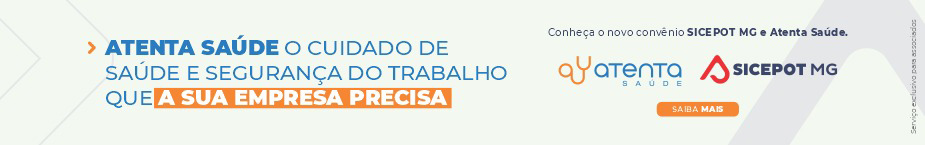 